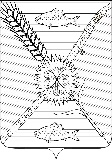                                                 ПОСТАНОВЛЕНИЕАДМИНИСТРАЦИИ ПРИВОЛЬНЕНСКОГО СЕЛЬСКОГОПОСЕЛЕНИЯ КАНЕВСКОГО РАЙОНАот ______________                      (ПРОЕКТ)                                №___________                                                                          станица Привольная
О размещении нестационарных торговых объектов на территории Привольненского сельского поселения Каневского района  	Руководствуясь Федеральным законом от 6 октября 2003 года № 131-ФЗ «Об общих принципах организации местного самоуправления в Российской Федерации», Федеральным законом от 26 июля 2006 года № 135-ФЗ «О защите конкуренции» с целью обеспечения потребительского спроса на товары, повышения доступности товаров для населения, восполнение недостатка стационарной торговой сети на территории Привольненского сельского поселения Каневского района п о с т а н о в л я ю:   1. Утвердить:1) Положение о порядке размещения нестационарных торговых объектов на земельных участках, в зданиях, строениях, сооружениях, находящихся в муниципальной собственности на территории Привольненского сельского поселения Каневского района (приложение № 1);2) Положение о проведении конкурса на право размещения нестационарных торговых объектов на территории Привольненского сельского поселения Каневского района (приложение № 2);3) Состав конкурсной комиссии по размещению нестационарных торговых объектов на территории Привольненского сельского поселения Каневского района (приложение № 3).     2. Общему отделу администрации Привольненского сельского поселения Каневского района (Тыщенко):     2.1. Разместить настоящее постановление на официальном сайте администрации Привольненского сельского поселения Каневского района в информационно-телекоммуникационной сети «Интернет».   2.2. Обеспечить официальное обнародование данного постановления.3. Контроль за выполнением настоящего постановления оставляю за собой.4. Постановление вступает в силу со дня его обнародования.Глава Привольненского сельского поселения  Каневского района 	                                              Ю.Г. Скороход                                                                                        ПРИЛОЖЕНИЕ № 1                                                                          УТВЕРЖДЕНОпостановлением администрации Привольненского сельского                                                                           поселения Каневского района                                                                            от_________ №___________ Положениео порядке размещения нестационарных торговых объектов на земельных участках, в зданиях, строениях, сооружениях, находящихся в муниципальной собственности на территории Привольненского сельского поселения Каневского района1. Общие положения1. Настоящее Положение разработано в целях создания условий для обеспечения жителей Привольненского сельского поселения Каневского района услугами торговли и определяет порядок и сроки размещения нестационарных торговых объектов на территории Привольненского сельского поселения Каневского района.          Положение распространяется на отношения, связанные с размещением нестационарных торговых объектов на землях общего пользования, находящихся в муниципальной собственности, а также государственной собственности, на которые она не разграничена.2. Нестационарные торговые объекты (далее - НТО) не являются недвижимым имуществом, не подлежат технической инвентаризации в бюро технической инвентаризации, права на них не подлежат регистрации в Едином государственном реестре прав на недвижимое имущество и сделок с ним.3. Нестационарные торговые объекты размещаются в соответствии со схемой размещения нестационарных торговых объектов на территории муниципального образования Каневского район (далее Схема), утвержденной постановлением администрации муниципального образования Каневского район.2. Размещение нестационарных торговых объектов 	4. Размещение НТО осуществляется путём проведения Конкурса на право размещения НТО на территории Привольненского  сельского поселения (далее - Конкурс) на срок от 1 до 12 месяцев, а также путём выдачи разрешения на право размещения НТО в дни проведения праздничных мероприятий, имеющих краткосрочный характер на срок от 1 до 10 дней.5.  Предметом Конкурса является предоставление права размещения НТО на территории Привольненского сельского поселения Каневского района в соответствии с утвержденной схемой размещения нестационарных торговых объектов на земельных участках, в зданиях, строениях, сооружениях, находящихся в муниципальной собственности на территории муниципального образования Каневского района (далее - Схема размещения).6. Конкурс проводит конкурсная комиссия по предоставлению права размещения НТО на территории Привольненского сельского поселения Каневского района.7. Срок предоставления права на размещение НТО устанавливается:для постоянно функционирующих объектов до 12 месяцев;для сезонных объектов:функционирующих в весенне-летний период - до 6 месяцев (с 1 мая по 31 октября);для объектов, функционирующих в осенне-зимний период, - до 5 месяцев (с 1 ноября по 31 марта);для объектов по реализации бахчевых культур - до 4 месяцев (с 1 июля по 31 октября);для объектов по реализации кваса из кег в розлив и торговых автоматов по продаже кваса - до 6 месяцев (с 1 мая по 31 октября);для объектов по реализации хвойных деревьев и новогодних игрушек - до 1 месяца (с 1 декабря по 31 декабря);для объектов, функционирующих во время проведения праздничных мероприятий, имеющих краткосрочный характер, (без проведения Конкурса) - до 10 дней.8. Требования, предусмотренные настоящим Положением, не распространяются на отношения, связанные с размещением НТО на территории розничных рынков и ярмарок, в стационарных торговых объектах, иных зданиях, строениях, сооружениях или на земельных участках, находящихся в частной собственности.9. Основанием для размещения нестационарного торгового объекта является договор на право размещения нестационарного торгового объекта на территории Привольненского сельского поселения Каневского района, заключенный с хозяйствующим субъектом (далее - Договор).10. Договор не может быть заключен на срок, превышающий срок действия Схемы.11. Договор заключается отдельно на каждый нестационарный торговый объект. Передача Договора третьим лицам не допускается.3. Требования к размещению и эксплуатации нестационарныхторговых объектов12. При эксплуатации нестационарных торговых объектов должно обеспечиваться соблюдение санитарных норм и правил по реализации и условиям хранения продукции, противопожарных, экологических и других правил, а также соблюдение работниками условий труда и правил личной гигиены.13. При размещении нестационарного торгового объекта запрещается:заглубление фундаментов для размещения нестационарных торговых объектов, применение капитальных строительных конструкций для их сооружения;  переоборудование передвижных торговых объектов: демонтаж колес и прочих частей, элементов, деталей, агрегатов и устройств, обеспечивающих их движение;   изменение конфигурации, увеличение размеров и площади Объекта;нарушение благоустройства территории: складирование тары и запаса товара на прилегающей к нестационарному торговому объекту территории.14. Размещение НТО, их техническая оснащённость должны отвечать санитарным, противопожарным, экологическим правилам, правилам продажи отдельных видов товаров, соответствовать требованиям безопасности для жизни и здоровья людей, условиям приёма, хранения и реализации товара, а также обеспечивать условия труда и правила личной гигиены работников15. Владельцы нестационарных торговых объектов обязаны обеспечить постоянный уход за внешним видом и содержанием своих объектов: содержать их в чистоте и порядке; производить регулярную уборку прилегающей территории.Специалист 1 категории администрацииПривольненского сельского поселения	                            И.В. Гильманова                                                                                   ПРИЛОЖЕНИЕ № 2	                                                                                          УТВЕРЖДЕНОпостановлением администрацииПривольненского сельского поселения Каневского района	от_________ №__________ПОЛОЖЕНИЕо порядке проведения конкурса по предоставлению права на размещение нестационарных торговых объектов на земельных участках, в зданиях, строениях, сооружениях, находящихся в муниципальной собственности на территории Привольненского сельского поселенияКаневского района                                      1. Общие положения1. Настоящее Положение определяет порядок проведения и условия участия в конкурсе на право размещения нестационарных торговых объектов на территории Привольненского сельского поселения Каневского района (далее - Конкурс).2. Предметом Конкурса является предоставление права размещения нестационарных торговых объектов на территории Привольненского сельского поселения Каневского района в соответствии с утвержденной схемой размещения нестационарных торговых объектов.3. Организатором Конкурса выступает администрация Привольненского сельского поселения Каневского района (далее - Организатор).4. Конкурс проводит конкурсная комиссия по предоставлению права на размещение нестационарных торговых объектов на земельных участках, в зданиях, строениях, сооружениях, находящихся в муниципальной собственности на территории Привольненского сельского поселения Каневского района (далее - Конкурсная комиссия), состав которой утверждается главой сельского поселения.5. Организатором Конкурса выступает администрация Привольненского сельского поселения Каневского района (далее - Организатор).2. Функции Организатора конкурса6. Организатор конкурса обеспечивает размещение информационного сообщения о проведении Конкурса в районной газете "Каневские Зори" и на сайте администрации Привольненского сельского поселения (далее сайт) не менее чем за 10 календарных дней до дня начала приёма заявлений и документов на участие в Конкурсе6.1 Информационное сообщение должно содержать следующую информацию:   наименование, местонахождение, почтовый адрес и адрес электронной почты, номер контактного телефона Организатора конкурса;    предмет Конкурса;   дата и время начала и окончания приёма заявлений на участие в Конкурсе и конкурсной документации;   срок, на который заключается договор о предоставлении права на размещения нестационарного торгового объекта;    требования, предъявляемые к участникам Конкурса;     дата, место и время проведения Конкурса;     место приёма заявок на участие в Конкурсе;     место получения информации об условиях Конкурса.7. Организатор Конкурса: осуществляет организационно обеспечение работы конкурсной комиссии; принимает заявления с документацией на участие в конкурсе, выдает                           расписку о получении конверта с заявлением. Все заявления нумеруются и  регистрируются в журнале регистрации заявлений;передает в конкурсную комиссию заявления на участие в конкурсе, а также прилагаемые к ним запечатанные конверты с документами;организует подготовку и публикацию извещений о проведении конкурса, итогах проведения Конкурса и сведений о победителях;обеспечивает хранение протоколов заседаний и других материалов конкурсной комиссии.8. Организатор конкурса обеспечивает конфиденциальность сведений, содержащихся в заявлениях. Лица, осуществляющие хранение документов с заявками, не вправе допускать повреждения таких конвертов до момента их вскрытия.3. Порядок работы конкурсной комиссии9. Формой работы конкурсной комиссии являются заседания. Заседание конкурсной комиссии проводится по мере необходимости. Заседания комиссии считается правомочным, если на нем присутствует не менее 2/3 членов комиссии в день, время и в месте, указанном в информационном сообщении о проведении Конкурса.10. Заседания Конкурсной комиссии открывает и ведёт председатель.В случае отсутствия председателя его функции выполняет заместитель председателя Конкурсной комиссии.11. Конкурсная комиссия:вскрывает конверты с документами на участие в Конкурсе;принимает решение о допуске к участию в Конкурсе и признании              участником Конкурса, или об отказе в допуске к участию в Конкурсе;рассматривает заявления и документы на участие в Конкурсе;определяет победителей Конкурса, принимает решения по единственным заявлениям на участие в Конкурсе;принимает решения по иным вопросам, касающимся размещения нестационарных торговых объектов.12. Решение Конкурсной комиссии принимается большинством голосов от числа присутствующих членов комиссии. В случае равенства голосов решающим является голос председательствующего на заседании Конкурсной комиссии.13. Результаты голосования и решение Конкурсной комиссии заносятся в протокол заседания Конкурсной комиссии, который подписывается её членами, присутствовавшими на заседании.Протокол заседания Конкурсной комиссии ведётся секретарём Конкурсной комиссии.4. Условия участия в Конкурсе14. В Конкурсе вправе принимать участие юридические лица и индивидуальные предприниматели (далее - заявители), подавшие заявление о предоставлении права на размещение нестационарного торгового объекта на территории муниципального образования Каневского район по утвержденной форме (далее - заявление) с приложением документов, указанных в пункте 15 настоящего Положения, не позднее 17 календарных дней до официально объявленного дня проведения Конкурса.15. Для участия в Конкурсе заявитель направляет или представляет в администрацию сельского поселения заявление с приложением:1) копии выписки из Единого государственного реестра юридических лиц (для юридических лиц) или выписки из Единого государственного реестра индивидуальных предпринимателей (для индивидуальных предпринимателей);2) документов, подтверждающих полномочия лица на осуществление действий от имени участника Конкурса (для юридического лица - копии решения или выписки из решения юридического лица о назначении руководителя, или копии доверенности уполномоченного представителя в случае представления интересов лицом, не имеющим права на основании учредительных документов действовать от имени юридического лица без доверенности, копии документа, удостоверяющего личность; для индивидуального предпринимателя - копии документа, удостоверяющего личность индивидуального предпринимателя, или копии доверенности уполномоченного индивидуальным предпринимателем представителя и копии документа, удостоверяющего личность представителя);3) справки налогового органа об исполнении налогоплательщиком обязанности по уплате налогов, сборов, страховых взносов, пеней и налоговых санкций, выданной не более чем за 90 дней до дня объявления о проведении Конкурса;4) дополнительно прилагаются копии документов, подтверждающих соответствие заявки конкурсным условиям:          16. Критерии оценки предложений о функциональных и качественных характеристиках, оказываемых услуг, оцениваются по бальной системе:1) архитектурные (для павильонов и киосков) + 1 балл;2) инвестиционные + 2 балла;3) ассортимент (специализация нестационарного торгового объекта):- продовольственная - состоящая более чем на 80% из продукции отечественных сельхозпроизводителей +1 балл;- продовольственная специализированная по реализации продукции собственного производства + 2 балла;4) оснащение торгово-технологическим оборудованием +1 балл;5) социальная значимость:- опыт работы, результаты этой работы +1 балл, отсутствие -1 балл;- уровень культуры обслуживания +1 балл.6) ценовая политика при реализации социально-значимых продуктов питания + 2 балла.          17. Все документы, представленные Участниками конкурса в составе заявки должны быть прошиты, скреплены печатью, заверены подписью руководителя юридического лица или прошиты и заверены подписью индивидуального предпринимателя, и иметь сквозную нумерацию страниц.          Факсимильные подписи не допускаются.          Подчистки и исправления не допускаются, за исключением исправлений, скреплённых печатью и заверенных подписью руководителя юридического лица или индивидуального предпринимателя.          К документам прикладывается опись документов, представляемых для участия в Конкурсе.         Документы представляются в запечатанном конверте, на котором указываются:- наименование Конкурса;-наименование юридического лица, фамилия, имя и отчество индивидуального предпринимателя;- ассортимент товаров;адреса размещения нестационарных торговых объектов, по которым подаётся заявление, в соответствии с выпиской из Схемы размещения.         На конверте не допускается наличие признаков повреждений. В случае их выявления, заявление и конверт с документами подлежат возврату.         Представленные на участие в Конкурсе документы заявителю не возвращаются.         18. Заявление является официальным документом, выражающим намерение заявителя принять участие в Конкурсе.         19. Заявитель имеет право отозвать поданное заявление не позднее, чем за 3 календарных дня до дня проведения конкурсной процедуры рассмотрения и оценки и сопоставления заявок на участие в Конкурсе, уведомив Организатора в письменной форме.5. Порядок проведения Конкурса20. Конкурс проводится путём проведения Конкурсной комиссией следующих процедур:вскрытие конвертов с документами на участие в Конкурсе;рассмотрение заявлений на участие в Конкурсе и принятие решения о допуске к участию в Конкурсе и признании участником Конкурса или об отказе в допуске к участию в Конкурсе;определение победителей Конкурса и принятие решения по единственным заявкам на участие в Конкурсе.21. Порядок вскрытия конвертов с заявками на участие в конкурсе:в день, время и месте, указанным в информационном сообщении о проведении Конкурса, Конкурсной комиссией вскрываются конверты на участие в конкурсе.          Все присутствующие при вскрытии конвертов лица регистрируются в листе регистрации, составляемом и подписываемом секретарем Конкурсной комиссии.         Наименование (для юридического лица), фамилия, имя и отчество (для индивидуального предпринимателя) и почтовый адрес каждого участника конкурса, конверт с заявкой на участие в конкурсе, наличие сведений и документов, предусмотренных конкурсной документацией и являющихся критерием оценки заявок на участие в конкурсе, объявляются при вскрытии конвертов и заносятся в протокол вскрытия конвертов с заявками на участие в Конкурсе.22. На основании рассмотрения заявок на участие в конкурсе Конкурсной комиссией принимается решение:  о допуске к участию в Конкурсе и признании участниками Конкурса о рассмотрении заявок и об определении победителей;  об отказе в допуске к участию в Конкурсе.23. Заявителю отказывается в допуске к участию в Конкурсе в случае:непредставления в составе заявки документов, установленных пунктом 15 настоящего Положения либо наличия в таких документах недостоверных сведений об участнике конкурса;неисполнения требований, предъявляемых к оформлению документации, установленных пунктом 17 настоящего Положения;если, указанные в заявлении адреса, отсутствуют в Схеме размещения.24. Решение о допуске к участию в Конкурсе или об отказе в допуске к участию в Конкурсе оформляется протоколом рассмотрения заявок на участие в Конкурсе.25. Конкурсная комиссия определяет победителей в день проведения Конкурса путём сопоставления и оценки заявок на участие в Конкурсе.Победителем Конкурса признаётся Участник конкурса, который по решению Конкурсной комиссии набрал максимальное количество баллов.26. Конкурсная комиссия принимает решения по единственным заявкам на участие в Конкурсе.В случае если по результатам рассмотрения заявок на участие в конкурсе Конкурсная комиссия приняла решение об отказе в допуске к участию в Конкурсе по всем заявкам, или только по одной заявке принято решение о допуске к участию в Конкурсе, или поступила только одна заявка на участие в Конкурсе, Конкурс признаётся несостоявшимся и Конкурсная комиссия принимает решение о предоставлении права на размещение нестационарного торгового объекта Участнику конкурса, чья заявка на участие в Конкурсе является единственной (далее - единственный заявитель).27. Право на размещение нестационарного торгового объекта не может быть предоставлено участникам Конкурса, единственным заявителям в случае если: адреса, указанные в заявлении, отсутствуют в Схеме размещения, применительно к конкретному конкурсу.28. В случае если заявления двух или более участников набирают одинаковое количество баллов, предпочтение отдаётся участнику, ранее осуществлявшему деятельность по заявленному адресу, при условии отсутствия зафиксированных в установленном порядке систематических (более 2-х раз) нарушений требований нормативных правовых актов, регулирующих деятельность нестационарной розничной сети.          В случае если заявления двух или более участников, ранее не осуществлявших деятельность по заявленному месту, набирают одинаковое количество баллов, предпочтение отдаётся участнику, ранее других представившему заявку на участие в Конкурсе.29. Результаты Конкурса и рассмотрения единственной заявки на участие в Конкурсе оформляются протоколом оценки и сопоставления заявок на участие в Конкурсе.       Протокол размещается на сайте администрации Привольненского сельского поселения Каневского района в течение 2-х календарных дней со дня его подписания.30. Победителю Конкурса в срок, не превышающий трех дней, выдается выписка из протокола конкурсной комиссии.31. Протокол оценки и сопоставления заявок на участие в Конкурсе является документом, удостоверяющим право победителя Конкурса, единственного участника на заключение договора на право размещения нестационарного торгового объекта на территории Привольненского сельского поселения Каневского района.32. Решение Конкурсной комиссии об определении победителя Конкурса может быть оспорено заинтересованными лицами в судебном порядке.6. Порядок выдачи разрешений на право размещения НТО в дни проведения праздничных мероприятий, имеющих краткосрочный характер33. При проведении праздничных мероприятий на территории Привольненского сельского поселения НТО могут размещаться без проведения Конкурса (до 10 дней) по поручению администрации муниципального образования Каневского район и по заявлениям индивидуальных предпринимателей и юридических лиц в местах, определённых указанными органами либо заявленных индивидуальными предпринимателями и юридическими лицами.34. Ассортимент товаров, предусмотренный к реализации в дни проведения праздничных мероприятий:попкорн и сладкая вата;воздушные шары и карнавальная продукция;мороженое;пасхальные куличи;прохладительные напитки;аттракционы (не требующие подключения к источникам энергообеспечения);живые и искусственные цветы;продукция предприятий общественного питания.35. Для получения разрешения на право размещения НТО в дни проведения праздничных мероприятий, имеющих краткосрочный характер, заявители подают в администрацию поселения заявление с приложением копии свидетельства о государственной регистрации в качестве индивидуального предпринимателя или юридического лица не менее чем за 15 календарных дней до даты проведения праздничного мероприятия.Также заявителем могут быть представлены в составе заявления документы, подтверждающие инвалидность заявителя либо наличие инвалидов в составе его семьи.          36. В заявлении указывается:полное наименование заявителя;юридический адрес заявителя;наименование проводимого мероприятия;предполагаемые даты размещения НТО;адрес размещения НТО;ассортиментный перечень предлагаемых к продаже товаров.          37. Заявителю может быть отказано в случае если:- проведение праздничных мероприятий не планируется в период, указанный в заявлении;- НТО планируется разместить на территории, прилегающей к административным зданиям, историческим объектам, памятникам архитектуры;- размещение НТО в заявленном месте будет препятствовать проведению праздничных мероприятия, движению транспорта и (или) пешеходов;- наличия достаточного количества стационарных торговых объектов (3 и более) и НТО (2 и более), осуществляющих реализацию схожего ассортимента товаров, по адресу, указанному в заявлении.38. В случае если два или более заявителей подали заявление по одному адресу, предпочтение отдаётся заявителю, представившему документы об инвалидности либо о наличии в составе его семьи инвалида.При прочих равных условиях, в случае если два или более заявителей подали заявление по одному адресу, предпочтение отдаётся заявителю, ранее других подавшему заявление.39. Решение о выдаче (отказе в выдаче) разрешения на право размещения НТО в дни проведения праздничных мероприятий, имеющих краткосрочный характер, принимается заместителем главы сельского поселения.40. Разрешение на право размещения НТО в дни проведения праздничных мероприятий, имеющих краткосрочный характер, выдаётся не менее чем за 5 календарных дней до даты проведения праздничного мероприятия.41. В случае принятия решения об отказе в выдаче разрешения на право размещения НТО в дни проведения праздничных мероприятий, имеющих краткосрочных характер, заявителю не менее чем за 5 календарных дней до даты проведения праздничного мероприятия вручается (направляется) уведомление об отказе в выдаче разрешения на право размещения НТО.Специалист 1 категории администрации Привольненского сельского поселения Каневского района                                                                      И.В. ГильмановавСОСТАВконкурсной комиссии по размещению нестационарных торговых объектов на территории Привольненского сельского поселения Каневского районаСпециалист 1 категорииадминистрации Привольненского сельского поселения Каневского района                              И.В. Гильманова№п/пНаименованиеконкурсногоусловияДокументы, содержащие сведения,подтверждающие соответствие участникаконкурсным условиям1231.АрхитектурныеРисунок, эскиз, фотография, эскиз, дизайн-проект нестационарного торгового объекта. Эскиз вывески с указанием наименования и юридического адреса организации, режима работы объекта2.Инвестиционные(обеспеченность квалифицированными кадрами, законно осуществляющими трудовую деятельность)Трудовые договоры; документы, подтверждающие квалификацию персонала, штатное расписание с указанием заработной платы3.Ассортимент (специализация)Ассортиментный перечень предлагаемых к реализации товаров4.Обеспеченность современным торгово- технологическим оборудованием и инвентаремДокументы, подтверждающие владение и пользование торгово-технологическим оборудованием и инвентарем5.Социальная значимость: опыт работы заявителя в сфере нестационарной торговли, уровень культуры обслуживанияФотография рабочего места с применением форменной одежды продавца, образец ценника, образец нагрудного бейджа. Копии благодарностей, документов, подтверждающих участие в системах сертификации, договора о праве размещения нестационарного торгового объекта, выданные ранее ПРИЛОЖЕНИЕ № 3УТВЕРЖДЕНпостановлением администрацииПривольненского сельского поселения Каневского районаот___________ №__________СкороходЮрий ГригорьевичГлава Привольненского сельского поселенияпредседатель комиссииТыщенкоЮрий ГригорьевичЗаместитель главы, начальник общего отдела администрации Привольненского сельского поселениязаместитель председателя комиссииАетбаева Зоя ВикторовнаСтарший экономистсекретарьЧлены комиссии:Члены комиссии:Члены комиссии:Садковская Марина СергеевнаИнженер - землеустроитель администрации Привольненского  сельского поселенияГильманова Ирина ВладимировнаСпециалист 1 категории администрации Привольненского сельского поселения